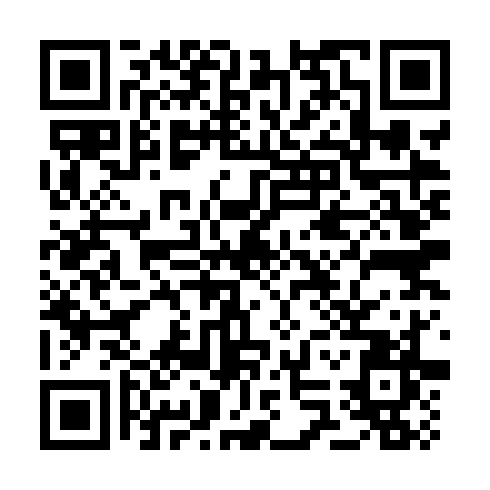 Ramadan times for Anegada, British Virgin IslandsMon 11 Mar 2024 - Wed 10 Apr 2024High Latitude Method: NonePrayer Calculation Method: Muslim World LeagueAsar Calculation Method: ShafiPrayer times provided by https://www.salahtimes.comDateDayFajrSuhurSunriseDhuhrAsrIftarMaghribIsha11Mon5:165:166:2812:273:506:266:267:3512Tue5:155:156:2812:273:506:266:267:3513Wed5:145:146:2712:273:506:276:277:3514Thu5:135:136:2612:263:496:276:277:3515Fri5:135:136:2512:263:496:276:277:3616Sat5:125:126:2412:263:496:286:287:3617Sun5:115:116:2312:253:496:286:287:3618Mon5:105:106:2312:253:486:286:287:3619Tue5:095:096:2212:253:486:286:287:3720Wed5:085:086:2112:253:486:286:287:3721Thu5:075:076:2012:243:486:296:297:3722Fri5:075:076:1912:243:476:296:297:3723Sat5:065:066:1812:243:476:296:297:3824Sun5:055:056:1812:233:476:296:297:3825Mon5:045:046:1712:233:466:306:307:3826Tue5:035:036:1612:233:466:306:307:3927Wed5:025:026:1512:223:466:306:307:3928Thu5:015:016:1412:223:456:306:307:3929Fri5:005:006:1312:223:456:316:317:3930Sat4:594:596:1312:223:446:316:317:4031Sun4:594:596:1212:213:446:316:317:401Mon4:584:586:1112:213:446:316:317:402Tue4:574:576:1012:213:436:326:327:413Wed4:564:566:0912:203:436:326:327:414Thu4:554:556:0912:203:426:326:327:415Fri4:544:546:0812:203:426:326:327:426Sat4:534:536:0712:203:416:326:327:427Sun4:524:526:0612:193:416:336:337:428Mon4:514:516:0512:193:406:336:337:439Tue4:504:506:0512:193:406:336:337:4310Wed4:504:506:0412:183:406:336:337:43